Obec Lesnice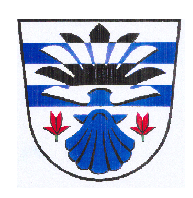 Lesnice č. 46, 789 01                                                                                                   V Lesnici dne 24.09.2018Usneseníz 37. jednání ZO Lesnice, které se konalo dne 24.09.2018 v 17,30 hod. v zasedací místnosti OÚ  Lesnice                          Přítomni:  6 - Ing. Jiří Chlebníček, Soňa Pobucká, Ing. Vlastimil Vepřek, Jana Daříčková, Karel Polách, Jan SlabýOmluveni: 1 – Mgr. Marie BeranováNepřítomni: 2 -  Jana Plháková, Jiří Sitta Zapisovatel: 	Pobucká SoňaOvěřovatelé zápisu: Jana Daříčková, Karel PoláchProgram jednání:ZahájeníKontrola usnesení ZO Lesnice 36/2018Rozpočtové opatření č. 6 a 7Areál – VCP, MCP za rozšířené plochy, odvodnění a asfalt Areál – pergolaSutě, protokol, doplatekZáměr prodeje pozemků v lokalitě „Nad hřbitovem“Podmínky prodeje pozemků a stanovení ceny v lokalitě „Nad hřbitovem“Předložení návrhu a dokončení úpravy pomníku k 100.výročí založení republikyRůznéDiskuseUsneseníZávěr1. ZahájeníStarosta obce Ing. Jiří Chlebníček přivítal přítomné hosty a členy zastupitelstva, seznámil je s programem dnešního zasedání, doplnil program a vyzval přítomné členy zastupitelstva k doplnění do programu. Starosta doplnil program o bod:Územní studie  - před bod č. 7, následující body se přečíslujíRůzné Schválení finanční podpory na Hospic na Svatém KopečkuSmlouva s ČEZ na rok 2019Pro:  6	            	Proti:     0              Zdržel se:  02. Kontrola usnesení ZO Lesnice 36/2018ZO vzalo na vědomí kontrolu plnění usnesení ze 36/20183. Rozpočtové opatření č. 6 a 7Starosta seznámil zastupitelstvo s rozpočtovým opatřením č. 6 – ZO bere na vědomíZastupitelstvo obce schvaluje rozpočtové opatření č. 7 ve výši: 1.556.402,- Kč příjmy, 1.556.402,- Kč výdaje Pro:  6	           Proti:      0              Zdržel se:  04. Areál – VCP, MCP za rozšířené plochy, odvodnění a asfalt Starosta informoval zastupitelstvo o více a méně pracích v areálu multifunkčního centra za KD.ZO schvaluje Dodatek č. 1 s firmou EKOZIS spol. s.r.o. na akci „Multifunkční centrum v Lesnici“ na částku 475. 528,- Kč s DPH, navýšeno rozpočtové opatření č. 7Pro:     6            Proti:      0              Zdržel se:  05. Areál – pergolaStarosta informoval zastupitele o vybudování pergoly za KD. ZO bere na vědomí6. Sutě, protokol, doplatekStarosta informoval o doplatku za odvoz hlíny a sutě.ZO schvaluje doplatek za odvoz s firmou Tiefenbach na částku 173.130,- Kč včetně DPH, navýšeno rozpočtové opatření č. 7Pro:  	    6        	Proti:      0              Zdržel se:  07. Územní studieZO bere na vědomí územní studii Lesnice „Lokalita U hřbitova“8. Záměr prodeje pozemků v lokalitě „Nad hřbitovem“Zastupitelstvo obce schvaluje záměr prodeje šestnácti pozemků, oddělených z pozemku p.č. 352/15 v k. ú. Lesnice, orná půda, o výměře 34.310 m².Pro:  	  6          	Proti:      0              Zdržel se:  09. Podmínky prodeje pozemků a stanovení ceny v lokalitě „Nad hřbitovem“ZO schvaluje Pravidla prodeje pozemků v lokalitě Nad Hřbitovem v obci LesnicePro:  	 5           	Proti:   0              Zdržel se:  1 (Ing. Vlastimil Vepřek)10. Předložení návrhu a dokončení úpravy pomníku k 100.výročí založení republikyPro:  	       6     	Proti:      0              Zdržel se:  011. RůznéZO schvaluje veřejnoprávní smlouvu na finanční příspěvek v celkové výši 7.000,- Kč na Hospic na Svatém KopečkuPro:  	  6          	Proti:      0              Zdržel se:  0ZO pověřuje starostu obce k uzavření nové smlouvy s firmou ČEZ esko na dodávku energií  Pro:  	       6     	Proti:      0              Zdržel se:  012. Diskuze- starosta obce a členové zastupitelstva informovali o sjezdu rodáků13. Usnesení - Jednotlivé body usnesení byly schvalovány v průběhu jednání zastupitelstva obce14. Závěrem se starosta obce rozloučil s přítomnými a ukončil jednání zastupitelstvastarosta: Ing. Jiří Chlebníček                                       ověřovatelé zápisu: 	Jana Daříčková                                                                  Karel Poláchzapisovatel: Soňa Pobucká	 